ЧЕРКАСЬКА ОБЛАСНА РАДАГОЛОВАР О З П О Р Я Д Ж Е Н Н Я29.12.2018                                                                                              № 463-рПро внесення змін до Положенняпро відповідальну (уповноважену) особуВідповідно до статті 56 Закону України «Про місцеве самоврядування в Україні», статті 11 Закону України «Про публічні закупівлі», статті 28 Закону України «Про запобігання корупції», на виконання рішення обласної ради від 20.04.2018 № 22-23/VII«Про затвердження Антикорупційної програми Черкаської обласної ради на 2018 рік» (із змінами):Внести до Положення про відповідальну (уповноважену) особу, затвердженого розпорядженням голови обласної ради від 13.02.2017 № 40-р, зміни, виклавши абзац другий пункту 2.1 розділу ІІ в такій редакції:«У разі наявності у відповідного Учасника (Учасників) конфлікту інтересів Замовник, за повідомленням Уповноваженої особи, приймає рішення щодо відмови Учаснику (Учасникам) в участіу процедурі закупівлі.У разі виникнення конфлікту інтересів в Уповноваженої особи, Уповноважена особа зобов’язана не вчиняти дій та не приймати рішень в умовах реального конфлікту інтересів і не пізніше наступного робочого дня з моменту, коли дізналася чи повинна була дізнатися про наявність у неї реального чи потенційного конфлікту інтересів,повідомити голову обласної ради, а у разі відсутності голови обласної ради – особу, яка виконує його обов’язки.  Голова обласної ради (особа, яка виконує його обов’язки) протягом двох робочих днів після отримання повідомлення приймає одне з рішень щодо врегулювання конфлікту інтересів: про відмову в участі у процедурі закупівлі відповідному Учаснику (Учасникам), щодо якого (яких) в Уповноваженої особи виникає конфлікт інтересів;про визначення особи, яка тимчасово буде виконувати обов’язки Уповноваженої особи.»Перший заступник голови                                                  В. Тарасенко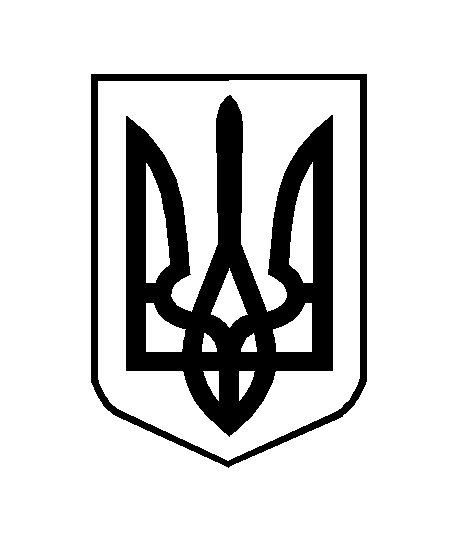 